ПРАВИТЕЛЬСТВО РОССИЙСКОЙ ФЕДЕРАЦИИПОСТАНОВЛЕНИЕот 5 сентября 2019 г. N 1165ОБ УТВЕРЖДЕНИИ ТРЕБОВАНИЙК АНТИТЕРРОРИСТИЧЕСКОЙ ЗАЩИЩЕННОСТИ ОБЪЕКТОВ (ТЕРРИТОРИЙ)РЕЛИГИОЗНЫХ ОРГАНИЗАЦИЙ И ФОРМЫ ПАСПОРТА БЕЗОПАСНОСТИОБЪЕКТОВ (ТЕРРИТОРИЙ) РЕЛИГИОЗНЫХ ОРГАНИЗАЦИЙВ соответствии с пунктом 4 части 2 статьи 5 Федерального закона "О противодействии терроризму" Правительство Российской Федерации постановляет:Утвердить прилагаемые:требования к антитеррористической защищенности объектов (территорий) религиозных организаций;форму паспорта безопасности объектов (территорий) религиозных организаций.Председатель ПравительстваРоссийской ФедерацииД.МЕДВЕДЕВУтвержденыпостановлением ПравительстваРоссийской Федерацииот 5 сентября 2019 г. N 1165ТРЕБОВАНИЯК АНТИТЕРРОРИСТИЧЕСКОЙ ЗАЩИЩЕННОСТИ ОБЪЕКТОВ (ТЕРРИТОРИЙ)РЕЛИГИОЗНЫХ ОРГАНИЗАЦИЙI. Общие положения1. Настоящие требования устанавливают обязательные для выполнения организационные, инженерно-технические и иные мероприятия по обеспечению антитеррористической защищенности объектов (территорий) религиозных организаций.2. Для целей настоящих требований под объектами (территориями) понимаются находящиеся в собственности религиозных организаций, а равно используемые ими на ином законном основании здания, строения, сооружения, помещения и земельные участки, предназначенные для богослужений, молитвенных и религиозных собраний, религиозного почитания (паломничества).3. Настоящие требования не распространяются:а) на объекты (территории), подлежащие обязательной охране войсками национальной гвардии Российской Федерации;б) на объекты (территории), требования к антитеррористической защищенности которых утверждены иными нормативными правовыми актами.4. Обязанность по выполнению мероприятий, предусмотренных настоящими требованиями, возлагается на руководителя религиозной организации (лица, имеющего право действовать без доверенности от имени религиозной организации), являющейся собственником объекта (территории) или использующей его на ином законном основании.5. Перечень объектов (территорий), расположенных в пределах территории субъекта Российской Федерации и подлежащих антитеррористической защите (далее - перечень), формируется органом исполнительной власти субъекта Российской Федерации, уполномоченным высшим должностным лицом субъекта Российской Федерации (руководителем высшего исполнительного органа государственной власти субъекта Российской Федерации) (далее - уполномоченный орган), на основании сведений, полученных от религиозных организаций.Перечень является документом, содержащим информацию ограниченного распространения.6. В перечень вносится информация о месте нахождения объекта (территории), наименовании религиозной организации, ее основном государственном регистрационном номере (ОГРН), фамилии, имени и отчестве (при наличии) руководителя религиозной организации (лица, имеющего право действовать без доверенности от имени религиозной организации), являющейся собственником объекта (территории) или использующей его на ином законном основании, виде права, на основе которого осуществляется использование объекта (территории), и категории объекта (территории). Актуализация перечня осуществляется ежегодно.7. Уполномоченный орган на основании сведений о зарегистрированных религиозных организациях, размещенных на информационном портале Министерства юстиции Российской Федерации о деятельности некоммерческих организаций в разделе "Информация о зарегистрированных некоммерческих организациях", уведомляет религиозные организации о необходимости проведения обследования, категорирования объектов (территорий) и составления на них паспортов безопасности.II. Категорирование объектов (территорий)8. Для проведения категорирования объекта (территории) по решению руководителя религиозной организации (лица, имеющего право действовать без доверенности от имени религиозной организации), являющейся собственником объекта (территории) или использующей его на ином законном основании, создается комиссия по обследованию и категорированию объекта (территории) (далее - комиссия):а) в отношении функционирующего (используемого) объекта (территории) - в течение 90 дней со дня получения уведомления, предусмотренного пунктом 7 настоящих требований;б) при вводе в эксплуатацию нового объекта (территории) или начале эксплуатации в связи с приобретением права на него - в течение 30 дней со дня ввода в эксплуатацию или начала эксплуатации объекта (территории);в) в случае изменения характеристик объекта (территории), влияющего на изменение ранее присвоенной категории, - в течение 30 дней со дня появления такого изменения.9. Комиссию возглавляет руководитель религиозной организации (лицо, имеющее право действовать без доверенности от имени религиозной организации), являющейся собственником объекта (территории) или использующей его на ином законном основании, либо уполномоченное им лицо (далее - председатель комиссии).10. В состав комиссии включаются представители:а) уполномоченного органа;б) религиозной организации;в) территориального органа безопасности, территориального органа Федеральной службы войск национальной гвардии Российской Федерации или подразделения вневедомственной охраны войск национальной гвардии Российской Федерации, территориального органа Министерства Российской Федерации по делам гражданской обороны, чрезвычайным ситуациям и ликвидации последствий стихийных бедствий по месту нахождения объекта (территории) (по согласованию).11. При необходимости к работе комиссии могут привлекаться иные представители религиозной организации, представители организаций, специализирующихся в экспертной деятельности в сфере охраны объектов культурного наследия (участие обязательно при проведении обследования и категорирования объектов культурного наследия (памятников истории и культуры) народов Российской Федерации), собственники объектов, которые располагаются в непосредственной близости к объекту (территории), представители организаций, специализирующихся в сфере инженерно-технических средств охраны, и представители органов местного самоуправления муниципального образования, в границах которых расположен объект (территория).Организационные мероприятия по обеспечению деятельности комиссии, включая мероприятия по ее формированию и определению порядка работы, осуществляет председатель комиссии.12. В целях исключения проявления неуважения членами комиссии внутренних установлений религиозной организации председатель комиссии информирует членов комиссии о содержании внутренних установлений религиозной организации, в том числе о требованиях к внешнему виду.При обследовании объекта (территории) не допускается проявление неуважения членами комиссии внутренних установлений религиозной организации.Работа комиссии не должна препятствовать совершению богослужений, других религиозных обрядов и церемоний, а также доступу граждан на объект (территорию).13. При проявлении неуважения внутренних установлений религиозной организации членом комиссии он может быть заменен другим представителем соответствующего органа (подразделения, организации) на основании письменного обращения председателя комиссии.14. В ходе работы комиссия:а) проводит обследование объекта (территории), в том числе:изучает данные о площади объекта (территории), максимальном количестве людей, которые могут одновременно находиться на нем, конструктивные и технические характеристики объекта (территории), организацию его функционирования, действующие меры по обеспечению безопасного функционирования объекта (территории);определяет степень угрозы совершения террористического акта на объекте (территории) и возможные последствия его совершения;выявляет потенциально опасные участки и (или) критические элементы объекта (территории), совершение террористического акта на которых может привести к нарушению нормального функционирования объекта (территории);б) присваивает (не присваивает) объекту (территории) категорию или подтверждает (изменяет) ранее присвоенную категорию;в) определяет необходимые мероприятия по обеспечению антитеррористической защищенности объекта (территории) с учетом категории объекта (территории).15. Срок работы комиссии не должен превышать 30 дней со дня ее создания.16. К потенциально опасным участкам объекта (территории) относятся части объекта (территории), конструктивные и технологические элементы объекта (территории), которые могут быть использованы для подготовки и совершения террористического акта, в том числе для закладки взрывных устройств, взрывчатых и (или) отравляющих веществ.К критическим элементам объекта (территории) относятся конструктивные и технологические элементы, разрушение (повреждение) которых в результате террористического акта может привести к нарушению нормального функционирования объекта (территории).17. Степень угрозы совершения террористического акта определяется на основании данных о совершенных и предотвращенных террористических актах в субъекте Российской Федерации, на территории которого расположен объект (территория).18. Возможные последствия совершения террористического акта на объекте (территории) определяются на основании прогнозных показателей о количестве людей, которые могут погибнуть или получить вред здоровью.При определении количества людей на объекте (территории) площадь, занимаемая одним человеком, принимается равной 0,5 кв. метра для зданий, строений, сооружений, помещений и 7 кв. метрам - для земельных участков.Расчет количества людей на объекте (территории) производится исходя из суммы всех предназначенных для публичных богослужений, молитвенных и религиозных собраний, религиозного почитания (паломничества) площадей объекта (территории).19. Устанавливаются следующие категории объектов (территорий):а) объекты (территории) I категории - объекты (территории), прогнозируемое количество пострадавших в результате совершения террористического акта на которых составляет более 1000 человек;б) объекты (территории) II категории - объекты (территории), прогнозируемое количество пострадавших в результате совершения террористического акта на которых составляет от 500 до 1000 человек;в) объекты (территории) III категории - объекты (территории), прогнозируемое количество пострадавших в результате совершения террористического акта на которых составляет от 50 до 500 человек.20. В зависимости от обстановки, складывающейся в районе расположения объекта (территории), комиссией может быть принято решение о присвоении объекту (территории) категории выше, чем это предусмотрено пунктом 19 настоящих требований.21. Результаты работы комиссии в течение 10 дней со дня окончания обследования оформляются актом обследования.Акт обследования содержит сведения о принятии комиссией решения о присвоении (неприсвоении) объекту (территории) соответствующей категории, рекомендации и перечень мероприятий по его антитеррористической защищенности.Акт обследования составляется в 2 экземплярах, подписывается всеми членами комиссии и является приложением к паспорту безопасности объекта (территории).22. При наличии разногласий между членами комиссии по вопросам, относящимся к ее компетенции, решение принимается большинством голосов членов комиссии с решающим голосом председателя комиссии (в случае равенства голосов). Неурегулированные разногласия включаются в акт обследования с указанием особого мнения членов комиссии.III. Паспорт безопасности объекта (территории)23. На каждый объект (территорию), которому присвоена категория, в течение 30 дней после подписания акта обследования объекта (территории) разрабатывается паспорт безопасности объекта (территории) (далее - паспорт безопасности).Паспорт безопасности составляется на основании акта обследования лицом, уполномоченным руководителем религиозной организации (лицом, имеющим право действовать без доверенности от имени религиозной организации), являющейся собственником объекта (территории) или использующей его на ином законном основании.24. Паспорт безопасности в течение 30 дней со дня его составления подлежит согласованию с руководителями территориального органа безопасности, территориального органа Министерства Российской Федерации по делам гражданской обороны, чрезвычайным ситуациям и ликвидации последствий стихийных бедствий, территориального органа Федеральной службы войск национальной гвардии Российской Федерации или подразделения вневедомственной охраны войск национальной гвардии Российской Федерации и уполномоченного органа по месту нахождения объекта (территории) или уполномоченными ими должностными лицами, после чего утверждается руководителем религиозной организации (лицом, имеющим право действовать без доверенности от имени религиозной организации), являющейся собственником объекта (территории) или использующей его на ином законном основании, или уполномоченным им лицом.25. Паспорт безопасности составляется в 2 экземплярах.Первый экземпляр паспорта безопасности хранится в религиозной организации, второй - в уполномоченном органе.Уполномоченный орган направляет в территориальный орган безопасности электронную копию паспорта безопасности.26. Паспорт безопасности не подлежит опубликованию.27. Актуализация паспорта безопасности осуществляется в порядке, предусмотренном для его разработки, в случае изменения сведений, содержащихся в разделах 1 - 4 паспорта безопасности объекта (территории).IV. Меры по обеспечению антитеррористической защищенностиобъектов (территорий)28. В зависимости от установленной категории в отношении объекта (территории) реализуется комплекс мероприятий по обеспечению его антитеррористической защищенности (далее - мероприятия).29. Мероприятия определяются комиссией исходя из степени угрозы совершения террористического акта и возможных последствий его совершения на объекте (территории) и прогнозного объема расходов на выполнение соответствующих мероприятий за счет средств религиозной организации. При этом срок завершения мероприятий не может превышать 5 лет со дня подписания акта обследования объекта (территории).30. Оснащение средствами инженерной защиты и инженерно-техническими средствами охраны объекта (территории), в том числе находящегося на стадии проектирования (реконструкции), определяется в техническом задании на проектирование на этапе строительства, реконструкции и капитального ремонта, а также проведения работ по сохранению объектов культурного наследия (выявленных объектов культурного наследия).Оборудование средствами инженерной защиты и инженерно-техническими средствами охраны объекта (территории), в том числе находящегося на стадии проектирования (реконструкции), осуществляется при строительстве (капитальном ремонте) такого объекта (территории) в соответствии с законодательством Российской Федерации о техническом регулировании.Оборудование средствами инженерной защиты и инженерно-техническими средствами охраны объекта (территории), отнесенного к объектам культурного наследия или выявленным объектам культурного наследия, осуществляется при проведении работ по его сохранению с момента утверждения предмета охраны объекта культурного наследия.31. Антитеррористическая защищенность объектов (территорий) независимо от категории объектов (территорий) обеспечивается путем:а) оборудования объектов (территорий) системами противопожарной защиты;б) оборудования объектов (территорий) системой освещения;в) присутствия на объектах (территориях) членов (участников, сотрудников) общественных объединений, организаций, казачьих обществ, религиозных организаций или физической охраны объектов (территорий) частными охранными организациями или военизированными и сторожевыми подразделениями организации, подведомственной Федеральной службе войск национальной гвардии Российской Федерации, в период проведения публичных богослужений, других религиозных обрядов и церемоний, в которых принимает участие одновременно более 50 человек;г) периодического (не реже 3 раз в сутки) обхода и осмотра лицами, указанными в подпункте "в" настоящего пункта, объектов (территорий), их помещений, систем подземных коммуникаций, стоянок транспорта, в том числе расположенных на них потенциально опасных участков и критических элементов, при условии, что они не оборудованы системой видеонаблюдения, для своевременного обнаружения потенциально опасных для жизни и здоровья людей предметов (веществ);д) защиты от несанкционированного доступа к сведениям, раскрывающим антитеррористическую защищенность объектов (территорий), в том числе к информации, содержащейся в паспортах безопасности;е) размещения наглядных пособий с информацией о порядке действия при обнаружении подозрительных лиц или предметов на объектах (территориях), а также при поступлении информации об угрозе совершения или о совершении террористического акта на объектах (территориях), в том числе схем эвакуации, контактных данных религиозных организаций, использующих объекты (территории), аварийно-спасательных служб, территориальных органов безопасности, территориальных органов Министерства внутренних дел Российской Федерации и территориальных органов Федеральной службы войск национальной гвардии Российской Федерации или подразделения вневедомственной охраны войск национальной гвардии Российской Федерации.32. Антитеррористическая защищенность объектов (территорий) II категории в дополнение к мероприятиям, предусмотренным пунктом 31 настоящих требований, обеспечивается путем:а) оборудования объектов (территорий) системой видеонаблюдения, обеспечивающей в том числе контроль за потенциально опасными участками и критическими элементами;б) оборудования объектов (территорий) системами передачи тревожных сообщений в подразделения войск национальной гвардии Российской Федерации и (или) физической охраны.33. Антитеррористическая защищенность объектов (территорий) I категории в дополнение к мероприятиям, предусмотренным пунктами 31 и 32 настоящих требований, обеспечивается путем:а) оснащения периметра объекта (территории) системой охранной сигнализации;б) оборудования въездов (выездов) воротами, обеспечивающими жесткую фиксацию их створок в закрытом положении;в) физической охраны частными охранными организациями или военизированными и сторожевыми подразделениями организации, подведомственной Федеральной службе войск национальной гвардии Российской Федерации.34. Система видеонаблюдения с учетом количества устанавливаемых видеокамер и мест их размещения должна обеспечивать непрерывное видеонаблюдение за состоянием обстановки на объекте (территории) с учетом внутренних установлений религиозной организации и хранение данных не менее 30 дней.В отдельных помещениях объекта (территории), доступ в которые в соответствии с внутренними установлениями религиозной организации ограничен, видеонаблюдение может быть заменено мероприятиями по их обходу и осмотру в порядке, установленном подпунктом "г" пункта 31 настоящих требований.Используемые для освещения средства должны обеспечивать всесторонний осмотр или видеонаблюдение за объектом (территорией), за потенциально опасными участками и критическими элементами.С учетом обстановки, складывающейся в районе расположения объекта (территории), комиссия вправе принять решение о нецелесообразности выполнения мероприятия, предусмотренного подпунктом "а" пункта 32 настоящих требований, в отношении объекта (территории), на котором не совершаются регулярные (реже одного раза в 7 дней) богослужения, другие религиозные обряды и церемонии (включая молитвенные и религиозные собрания), религиозное почитание (паломничество).35. Обеспечение антитеррористической защищенности объектов (территорий), относящихся к объектам культурного наследия, осуществляется с учетом требований к их сохранению.36. Содержание и порядок обеспечения антитеррористической защищенности объектов (территорий), не подпадающих под критерии категорирования, предусмотренные пунктом 19 настоящих требований, определяются самостоятельно руководителем религиозной организации (лицом, имеющим право действовать без доверенности от имени религиозной организации), являющейся собственником объекта (территории) или использующей его на ином законном основании.V. Порядок информирования об угрозе совершенияили о совершении террористического акта на объекте(территории) и реагирования на полученную информацию37. При обнаружении угрозы совершения террористического акта, получении информации (в том числе анонимной) об угрозе совершения террористического акта или совершении террористического акта лица, находящиеся на объекте (территории), незамедлительно информируют об этом любыми средствами территориальный орган безопасности, территориальный орган Министерства внутренних дел Российской Федерации, территориальный орган Министерства Российской Федерации по делам гражданской обороны, чрезвычайным ситуациям и ликвидации последствий стихийных бедствий, а также территориальный орган Федеральной службы войск национальной гвардии Российской Федерации или подразделение вневедомственной охраны войск национальной гвардии Российской Федерации.38. При передаче информации в соответствии с пунктом 37 настоящих требований сообщаются:а) фамилия, имя, отчество (при наличии) лица, передающего информацию;б) адрес объекта (территории) или его место расположения;в) дата и время обнаружения угрозы совершения террористического акта, получения информации об угрозе совершения террористического акта или совершения террористического акта;г) другие значимые сведения по запросу.39. При обнаружении угрозы совершения террористического акта, получении информации об угрозе совершения или совершении террористического акта обеспечиваются:а) оповещение находящихся на объекте (территории) людей о необходимости покинуть его без указания причин;б) организация эвакуации людей;в) беспрепятственный доступ на объект (территорию) сотрудников территориальных органов (подразделений), указанных в пункте 37 настоящих требований.VI. Контроль за выполнением настоящих требований40. Контроль за выполнением настоящих требований (далее - контроль) осуществляется в целях определения соответствия настоящим требованиям проведенных религиозными организациями, являющимися собственниками объектов (территорий) или использующими их на ином законном основании, организационных и иных мероприятий по обеспечению антитеррористической защищенности объектов (территорий).41. Задачами контроля являются выявление и устранение нарушений религиозными организациями настоящих требований.42. Контроль осуществляется уполномоченным органом посредством проведения плановых и внеплановых проверок антитеррористической защищенности объектов (территорий) (далее - проверки).При необходимости уполномоченный орган может привлекать к проведению проверок специалистов органов, участвующих в обследовании и категорировании объектов (территорий).Не допускается проявление неуважения лицами, осуществляющими проверки, внутренних установлений религиозных организаций.Проверки не должны препятствовать совершению богослужений, других религиозных обрядов и церемоний, а также доступу граждан на объекты (территории).43. Предметом проверок является соблюдение религиозными организациями, являющимися собственниками объектов (территорий) или использующими их на ином законном основании, настоящих требований в части выполнения организационных и иных мероприятий по обеспечению антитеррористической защищенности объектов (территорий), а также выполнения предписаний должностных лиц уполномоченного органа об устранении выявленных нарушений настоящих требований.44. Проверки проводятся в месте нахождения объектов (территорий) религиозных организаций.45. Проверка проводится на основании решения руководителя уполномоченного органа о проведении проверки.Решение о проведении проверки объекта (территории) религиозной организации должно быть принято не менее чем за 3 рабочих дня до дня начала проверки (в случае проведения внеплановой проверки - не менее чем за 24 часа).Подписанное уведомление о проведении проверки объекта (территории) религиозной организации (далее - уведомление) направляется религиозной организации заказным почтовым отправлением с уведомлением о вручении не позднее чем за 3 рабочих дня до дня начала проверки (в случае проведения внеплановой проверки - не менее чем за 24 часа), и (или) посредством электронного документа, подписанного усиленной квалифицированной электронной подписью и направленного по адресу электронной почты религиозной организации, если такой адрес содержится в Едином государственном реестре юридических лиц либо ранее был представлен религиозной организацией в уполномоченный орган, и (или) иным доступным способом. С уведомлением направляется копия решения о проведении проверки.46. Плановая проверка осуществляется не чаще одного раза в 3 года в соответствии с планом, утвержденным уполномоченным органом и согласованным с религиозными организациями, объекты (территории) которых подлежат проверке.47. Внеплановые проверки проводятся по решению руководителя уполномоченного органа:а) в целях контроля устранения недостатков, выявленных в ходе плановых проверок;б) при установлении и (или) повышении уровня террористической опасности в соответствии с Указом Президента Российской Федерации от 14 июня 2012 г. N 851 "О порядке установления уровней террористической опасности, предусматривающих принятие дополнительных мер по обеспечению безопасности личности, общества и государства".48. В ходе проверки изучаются:а) соблюдение порядка категорирования объекта (территории);б) актуальность сведений, содержащихся в паспорте безопасности объекта (территории);в) реализация мероприятий по обеспечению антитеррористической защищенности объекта (территории) с учетом его категории.49. Срок проведения плановых и внеплановых проверок не может превышать 10 дней.50. По результатам проверки уполномоченным органом составляется акт, в котором содержатся выводы о соответствии объекта (территории) настоящим требованиям, указываются выявленные недостатки (при наличии), а также перечень мероприятий по их устранению.51. Акт, указанный в пункте 50 настоящих требований, направляется руководителю религиозной организации (лицу, имеющему право действовать без доверенности от имени религиозной организации), являющейся собственником объекта (территории) или использующей его на ином законном основании, в целях устранения выявленных недостатков.Утвержденапостановлением ПравительстваРоссийской Федерацииот 5 сентября 2019 г. N 1165ФОРМА ПАСПОРТАБЕЗОПАСНОСТИ ОБЪЕКТОВ (ТЕРРИТОРИЙ) РЕЛИГИОЗНЫХ ОРГАНИЗАЦИЙ                           ПАСПОРТ БЕЗОПАСНОСТИ___________________________________________________________________________                 (наименование объекта (территории)                                  20__ г.                 1. Общие сведения об объекте (территории)___________________________________________________________________________          (место расположения объекта (территории), время работы)___________________________________________________________________________                      (категория объекта (территории)___________________________________________________________________________  (наименование религиозной организации, являющейся собственником объекта       (территории) или использующей его на ином законном основании)___________________________________________________________________________      (фамилия, имя и отчество (при наличии) руководителя религиозной  организации (лица, имеющего право действовать без доверенности от имени  религиозной организации), являющейся собственником объекта (территории)   или использующей его на ином законном основании, контактные телефоны)___________________________________________________________________________     (площадь объекта (территории), предназначенная для богослужений,        других религиозных обрядов и церемоний (включая молитвенные     и религиозные собрания), религиозного почитания (паломничества),                                кв. метров)___________________________________________________________________________         (количество людей, которые одновременно могут находиться                          на объекте (территории)      2. Сведения о потенциально опасных участках и (или) критических               элементах объекта (территории) (при наличии)      3. Мероприятия по обеспечению антитеррористической защищенности                           объекта (территории)_______________________________________________________________________________________________________________________________________________________________________________________________________________________________________________________________________________________________________________________________________________________________________________________          4. Оценка последствий совершения террористического акта                          на объекте (территории)                         5. Выводы и рекомендации______________________________________________________________________________________________________________________________________________________                       6. Дополнительная информация___________________________________________________________________________    (дополнительная информация с учетом особенностей объекта (территории)    Приложения: 1. Акт обследования объекта (территории).                2. Иные документы (при необходимости).___________________________________________________________________________ (лицо, уполномоченное на составление паспорта безопасности руководителемрелигиозной организации (лицом, имеющим право действовать без доверенности    от имени религиозной организации), являющейся собственником объекта       (территории) или использующей его на ином законном основании)______________________     ________________________________________________       (подпись)                                (ф.и.о.)Составлен "__" _____________ 20__ г.Актуализирован "__" ____________ 20__ г.Причина актуализации _________________________________________________________________________________________________________________________________ (лицо, уполномоченное на составление паспорта безопасности руководителем       религиозной организации (лицом, имеющим право действовать без доверенности от имени религиозной организации), являющейся собственником   объекта (территории) или использующей его на ином законном основании)_________________     _____________________________________________________    (подпись)                                (ф.и.о.)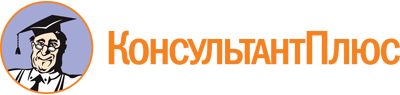 Постановление Правительства РФ от 05.09.2019 N 1165
"Об утверждении требований к антитеррористической защищенности объектов (территорий) религиозных организаций и формы паспорта безопасности объектов (территорий) религиозных организаций"Документ предоставлен КонсультантПлюс

www.consultant.ru

Дата сохранения: 01.04.2020
 УТВЕРЖДАЮУТВЕРЖДАЮ________________________________________(руководитель религиозной организации(лицо, имеющее право действовать бездоверенности от имени религиознойорганизации), являющейся собственникомобъекта (территории) или использующейего на ином законном основании, либоуполномоченное им лицо)________________________________________(руководитель религиозной организации(лицо, имеющее право действовать бездоверенности от имени религиознойорганизации), являющейся собственникомобъекта (территории) или использующейего на ином законном основании, либоуполномоченное им лицо)____________(подпись)_____________________(ф.и.о.)"__" _______________ 20__ г."__" _______________ 20__ г.СОГЛАСОВАНО_______________________________(руководитель территориальногооргана безопасности илиуполномоченное имдолжностное лицо)СОГЛАСОВАНО_______________________________(руководитель территориальногооргана безопасности илиуполномоченное имдолжностное лицо)СОГЛАСОВАНО_______________________________(руководитель территориальногооргана Росгвардии илиподразделения вневедомственнойохраны войск национальнойгвардии Российской Федерациилибо уполномоченноеим должностное лицо)СОГЛАСОВАНО_______________________________(руководитель территориальногооргана Росгвардии илиподразделения вневедомственнойохраны войск национальнойгвардии Российской Федерациилибо уполномоченноеим должностное лицо)__________(подпись)__________________(ф.и.о.)__________(подпись)___________________(ф.и.о.)"__" ______________ 20__ г."__" ______________ 20__ г."__" ______________ 20__ г."__" ______________ 20__ г.СОГЛАСОВАНО_______________________________(руководитель территориальногооргана МЧС Россииили уполномоченноеим должностное лицо)СОГЛАСОВАНО_______________________________(руководитель территориальногооргана МЧС Россииили уполномоченноеим должностное лицо)СОГЛАСОВАНО_______________________________(руководитель уполномоченного органа или уполномоченноеим должностное лицо)СОГЛАСОВАНО_______________________________(руководитель уполномоченного органа или уполномоченноеим должностное лицо)__________(подпись)__________________(ф.и.о.)__________(подпись)___________________(ф.и.о.)"__" ______________ 20__ г."__" ______________ 20__ г."__" ______________ 20__ г."__" ______________ 20__ г.N п/пНаименованиеХарактеристикаПотенциально опасные участки объекта (территории)Потенциально опасные участки объекта (территории)Потенциально опасные участки объекта (территории)Критические элементы объекта (территории)Критические элементы объекта (территории)Критические элементы объекта (территории)N п/пВозможные людские потери (человек)Возможные нарушения инфраструктуры